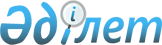 Қазақстан Республикасының Ақпараттық қауіпсіздігін қамтамасыз етудің 2000-2003 жылдарға арналған мемлекеттік бағдарламасын іске асыру жөніндегі шаралар туралыҚазақстан Республикасы Премьер-Министрінің Өкімі 2000 жылғы 10 шілде N 100-ө

      "Қазақстан Республикасының Ақпараттық қауіпсіздігін қамтамасыз етудің 2000-2003 жылдарға арналған мемлекеттік бағдарламасы туралы" Қазақстан Республикасы Президентінің 2000 жылғы 14 наурыздағы N 359 U000359_ Жарлығын іске асыру мақсатында: 

      1. Орталық атқарушы органдардың басшылары Қазақстан Республикасы Президентінің 2000 жылғы 14 наурыздағы N 359 Жарлығымен бекітілген Ақпараттық қауіпсіздікті қамтамасыз етудің 2000-2003 жылдарға арналған мемлекеттік бағдарламасын Іске асыру жөніндегі іс-шаралар жоспарында (бұдан әрі - Жоспар) белгіленген іс-шаралардың іске асырылуын қамтамасыз етсін және тоқсан сайын, есептік тоқсанынан кейінгі айдың 5-ші күнінен кешіктірмей Қазақстан Республикасының Мемлекеттік құпияларды қорғау жөніндегі агенттігіне Жоспар іс-шараларының орындалуы туралы ақпарат беріп отырсын. 

      2. Қазақстан Республикасының Мемлекеттік құпияларды қорғау жөніндегі агенттігі есептік тоқсанынан кейінгі айдың 10-ыншы күнінен кешіктірмей Қазақстан Республикасының Үкіметіне Жоспар іс-шараларының орындалуы туралы жиынтық ақпарат беріп отырсын.     3. Осы өкімнің орындалуын бақылау Қазақстан Республикасы Премьер-Министрінің орынбасары Е.А. Өтембаевқа жүктелсін.     Премьер-Министр  Оқығандар: Қобдалиева Н.М. Орынбекова Д.К.    
					© 2012. Қазақстан Республикасы Әділет министрлігінің «Қазақстан Республикасының Заңнама және құқықтық ақпарат институты» ШЖҚ РМК
				